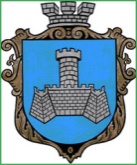 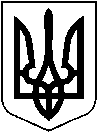 УКРАЇНАХМІЛЬНИЦЬКА МІСЬКА РАДАВІННИЦЬКОЇ ОБЛАСТІВиконавчий комітетР І Ш Е Н Н Я     від «02» листопада 2023 р                                                                 №662Про розгляд  ухвали  Калинівського районногосуду Вінницької  області від 05.10.2023 року по справі № 132/ /23 (надійшла 25.10.2023 року)   Розглянувши ухвалу Калинівського районного суду Вінницької області від  05.10.2023 року по справі № 132/ /23, яка надійшла 25.10.2023 року, за позовом  поданим адвокатом Тимощук Юлією Леонідівною, яка згідно доручення для надання безоплатної вторинної правової допомоги від  .2023 року № , діє від імені та в інтересах неповнолітньої А Н Р  та її законного представника – С А А  до А  Р  Ш  про позбавлення батьківських прав щодо надання письмового висновку про доцільність (не доцільність) позбавлення батьківських прав А  Р  Ш стосовно неповнолітньої дитини А  Н Р ,   року народження та відповідні наявні у справі документи, взявши до уваги пропозицію комісії з питань захисту прав дитини від 31.10.2023 року №26/2,  керуючись ст. 19 Сімейного кодексу України,  ст.ст. 34, 59 Закону України „Про місцеве самоврядування в Україні”, виконком Хмільницької міської радиВИРІШИВ:1.  Надати до Калинівського районного суду  Вінницької області на виконання ухвали від  05.10.2023 року по справі № 132//23, яка надійшла 25.10.2023 року, за позовом  поданим адвокатом Тимощук Юлією Леонідівною, яка згідно доручення для надання безоплатної вторинної правової допомоги від  .06.2023 року № , діє від імені та в інтересах неповнолітньої А Н Р  та її законного представника – С А А  до А Р Ш  про позбавлення батьківських прав   письмовий  висновок про доцільність позбавлення батьківських прав А Р  Ш  стосовно неповнолітньої дитини А Н  Р ,   року народження (додається).2. Контроль за виконанням цього рішення  покласти на   заступника міського голови з питань діяльності виконавчих органів міської ради Сташка А.В.  Міський голова                                                             Микола ЮРЧИШИН